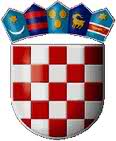     REPUBLIKA HRVATSKA  VARAŽDINSKA ŽUPANIJA        OPĆINA SVETI ILIJA              Općinsko vijećeKLASA: 810-01/16-03/01                                                                            URBROJ: 2186/08-16-01Sveti Ilija, 16.03. 2016. godineTemeljem članka 17. stavak 3. alineja 3. Zakona o sustavu civilne zaštite („Narodne novine“, broj 82/15.), članak 30. Statuta Općine Sveti Ilija („Službeni vjesnik Varaždinske županije“, broj 25/13. i 48/13.), a sukladno s Procjenom ugroženosti stanovništva, materijalnih i kulturnih dobara i okoliša od katastrofa i velikih nesreća za područje Općine Sveti Ilija, Općinsko vijeće Općine Sveti Ilija na svojoj 15. sjednici održanoj 16.03. 2016. godine, donijelo jeODLUKUo određivanju pravnih osoba od interesa za sustav civilne zašite Općine Sveti IlijaČlanak 1.Prave osobe od interesa za sustav civilne zaštite na području Općine Sveti Ilija su:            1. Geobim d.o.o. - Beletinec, Livadska 11            2. Pitex d.o.o. - Sveti Ilija, Vinogradska 52a            3. Kaselj d.o.o. - Tomaševec Biškupečki, Bana Jelačića 14            4. Fidos d.o.o. - Doljan, Radnička 2            5. Hrastek d.o.o. - Križanec, Stjepana Labaša 11            6. Obrt za pružanje usluga u poljoprivredi "Brazda" - Beletinec, Stjepana Radića 24            7. "Gašo" proizvodnja, trgovina i usluge - Tomaševec Biškupečki, Bana Jelačića bb            8.  Osnovna škola "Beletinec" - Beletinec, Stjepana Radića 4            9. Osnovna škola "Vladimir Nazor" Sveti Ilija - Sveti Ilija, Školska 7            10. Ambulanta obiteljske medicine dr.med. Nives Topolnjak - Sveti Ilija, Trg Josipa Godrijana             11. Ambulanta opće medicine dr.med. Anica Boltižar - Beletinec, Stjepana Radića 23            12. ŠRK "KEDER" – Beletinec, Stjepana Radića 100            13. Udruga vinogradara i voćara Općine Sveti Ilija "Grozdek" - Sveti Ilija, Vilima Cecelje 3	14. Dobrovoljno vatrogasno društvo Sveti Ilija – Sveti Ilija, Školska 25	15. Dobrovoljno vatrogasno društvo Beletinec – Beletinec, Stjepana Radića 19	16. Hrvatska gorska služba spašavanja – Stanica Varaždin – Varaždin, Stanka Vraza 15             17. Gradsko društvo crvenog križa Varaždin – Varaždin, Stanka Vraza 8     Članak 2.Pravne osobe iz članka 1. ove Odluke su dio operativnih snaga sustava civilne zaštite Općine Sveti Ilija. Članak 3.Pravne osobe od interesa za sustav civilne zaštite iz članka 1. ove Odluka sudjeluju s ljudskim i materijalnim resursima u provedbi mjera i aktivnosti u sustavu civilne zaštite.Članak 4.Pravnim osobama iz članka 1. ove Odluke, dostaviti će se izvodi Plana zaštite i spašavanja koje sadržavaju mjere i aktivnosti koje trebaju provoditi u slučaju prijetnje, nastanka i posljedica velikih nesreća i katastrofa. Članak 5.Temeljem dostavljenih mjera i aktivnosti, pravne osobe od interesa za sustav civilne zaštite u svojim operativnim planovima planirati će i organizirati provedbu mjera i aktivnosti u sustavu civilne zaštite. Članak 6.Općina Sveti Ilija podmiriti će pravnim osobama iz članka 1. ove Odluke stvarno nastale troškove djelovanja ljudskih snaga i materijalnih resursa u provedbi mjera i aktivnosti u sustavu civilne zaštite, a isto će se regulirati ugovorom. Članak 7.Stupanjem na snagu ove Odluke prestaje važiti Odluka načelnika o određivanju operativnih snaga zaštite i spašavanja i pravnih osoba od interesa za zaštitu i spašavanje na području Općine (Klasa: 810-05/13-01/01, Urbroj: 2186/08-13-01-02/01 od 13. rujna 2013. godine).Članak 8.Po jedan primjerak ove Odluke dostavit će se svakoj pravnoj osobi iz članka 1. te Područnom uredu za zaštitu i spašavanje Varaždin.Članak 9.Ova Odluka stupa na snagu osmog dana od dana objave u „Službenom vjesniku Varaždinske županije“. 									Predsjednik Općinskog vijeća 									  Zdravko Ostroški, dipl. ing .